15. СВЕДЕНИЯ ОБ ОХРАНЕ ЗДОРОВЬЯ ВОСПИТАННИКОВ     На протяжении многих лет приоритетным направлением деятельности МБДОУ Дс №46 является физкультурно-оздоровительная работа. В детском саду создана система необходимых условий для охраны здоровья воспитанников (в соответствии со статьями 37 и 41 Федерального закона «Об образовании в Российской Федерации», СанПиН 2.4.3648-20 «Санитарно-эпидемиологические требования к организациям воспитания и обучения, отдыха и оздоровления детей и молодежи», СанПиН 2.3/2.4.3590-20, «Санитарно – эпидемиологические требования к организации общественного питания населения», СанПиН 1.2.3685-21 «Гигиенические нормативы и требования к обеспечению безопасности и (или) безвредности для человека факторов среды обитания»).Деятельность МБДОУ Дс №46 по сохранению и укреплению здоровья воспитанников осуществляется с учетом индивидуальных особенностей детей, путем оптимизации режима дня (на теплый и холодный периоды года), осуществление профилактических мероприятий, контроля за физическим и психическим состоянием детей, проведение закаливающих процедур, обеспечение условий для успешной адаптации воспитанников к дошкольному учреждению, формирование у воспитанников и их родителей мотивации к здоровому образу жизни. Проблеме укрепления здоровья уделяется максимальное внимание со стороны всех сотрудников детского сада: воспитателей, медицинского персонала, других специалистов. Учитывая проблему охраны здоровья детей и требования, предъявляемые к образовательной деятельности в отношении воспитательно-образовательного процесса, педагоги постарались так спланировать работу, чтобы дети не были перегружены занятиями. Об этом свидетельствует режим работы детского сада, учебный план, расписание занятий, организация образовательного процесса в соответствии с нормами СанПиН. Соблюдаются все гигиенические требования к организации образовательного процесса, предназначенные для предотвращения неблагоприятного воздействия на организм детей перегрузок, в том числе соблюдение санитарных требований в связи со сложившейся эпидемиологической обстановкой.      В МБДОУ Дс №46 имеются все условия для удовлетворения биологической потребности воспитанников в двигательной активности. Потребность в движении реализуется на физкультурных занятиях, занятиях в бассейне, через ежедневную двигательную активность детей посредством комплекса мероприятий:  утренняя гимнастика; физкультминутки , динамические паузы;  подвижные игры в перерывах между занятиями, прогулках;  спортивные мероприятия: праздники и развлечения. В детском саду имеется отдельный физкультурный зал, закрытый плавательный бассейн. В групповых помещениях оборудованы физкультурные центры для реализации двигательной активности. На территории имеется спортивная площадка. Медицинское обслуживание воспитанников обеспечивается старшей медицинской сестрой с привлечением специалистов ГБУЗ КДГБ № 1. В учреждении систематически проводится анализ состояния здоровья воспитанников, оформляются статистические отчеты о состоянии здоровья детей. Таблица 1Группы здоровья воспитанниковТаблица 215.1. Динамика посещаемости воспитанниковСнижение посещаемости в группах связано с общим уменьшением численности воспитанников.Таблица 315.2. Показатель заболеваемости воспитанниковВ целом прослеживается динамика снижения заболеваемости в МБДОУ Дс №46, что свидетельствует о создании в учреждении благоприятных условий для пребывания детей, высоком уровне организации адаптационных мероприятий, выполнении установленного режима, качественном питании,своевременной вакцинации, применении педагогами в образовательной деятельности здоровьсберегающих технологий, а так же тесное взаимодействие с родителями воспитанников. Организация профилактических и оздоровительных мероприятий включает следующую работу: Организация медицинского обеспечения детей1. Осмотр и знакомство с медицинской документацией при поступлении ребенка в группу. 2. Оформление списков оздоровительных групп и листов здоровья. 3. Разработка плана оздоровительной работы на год. 4. Разработка схемы проведения оздоровительных мероприятий по месяцам. 5. Плановый осмотр 1 в год и по индивидуальным показаниям. 6. Осмотр после перенесенного заболевания для назначения восстановительных мероприятий и индивидуального режима дня. 7. Осмотр по окончании периода оздоровления. 8. Участие в медико-педагогических совещаниях по приему и выпуску детей. 9. Организация и контроль противоэпидемических мероприятий. 10. Анализ посещаемости в различных возрастных группах. 11. Оценка эффективности профилактических и оздоровительных мероприятий. 12. Организация плановых осмотров врачей специалистов в декретированных возрастных группах. 13. Проведение оценки физической подготовленности детей в динамике. 14. Организация диспансерного наблюдения за детьми с хроническими заболеваниями и часто болеющими детьми. 15.Оказание первой медицинской помощи.Санитарно-гигиенические и профилактические мероприятия1.Контроль санитарно - гигиенических условий в учреждении. 2.Обеспечение соответствия высоты детской мебели росту детей. 3. Контроль за динамикой развития детей (антропометрия). 4.Проведение профилактических осмотров сотрудников.Прохождение персоналом санитарно-гигиенической подготовки и аттестации.5.Проведение обследования детей для выявления инвазивных контагиозных гельминтозов.6. Профилактический осмотр детей на выявления педикулеза, чесотки и на наличиекожных заболеваний.7. Проведение профилактических осмотров детей. Осмотр полости рта у детей врачом-стоматологом. Организация медицинского осмотра детям перед поступлением в школу по скрининг программе.8. Контроль за соблюдением питьевого режима. 9.Утренний фильтр при приеме детей с термометрией. 10. Информирование сотрудников о состоянии здоровья детей.11. Организация и контроль за проведением закаливающих процедур в группах. 12. Ежедневный осмотр сотрудников на выявление заболеваний верхних дыхательных путей, инфекционных заболеваний и гнойничковых заболеваний кожи рук и поверхностей тела. 13.Рекомендации воспитателям по организации и проведению гигиенического воспитания, формирования навыков здорового образа жизни. 14.Организация и контроль мероприятий по профилактике близорукости, нарушению осанки, плоскостопия. 15. Консультации для родителей по формированию навыков здорового образа жизни.16. Оздоровление воспитанников в оздоровительно-образовательном центре санаторного типа городского округа-город КамышинИммунопрофилактика1.Проведение профилактических прививок. 2. Анализ количества детей, прошедших вакцинацию за год. 3. Контроль состояния здоровья до и после прививки, регистрация местной и общей реакции на прививку. 4. Проведение профилактических мероприятий против гриппа, COVID-19 и других инфекционных заболеваний.Питание1. Организация питания детей в детском саду. 2. Контроль состояния фактического питания и анализ качества питания, включая калорийность пищи, выполнение натуральных норм.3.Соблюдение нормативныхтребований к качеству и количественномуобъемупищи в соответствии с возрастомдетей;4. Контроль качества доставляемых продуктов, их хранением и соблюдением сроков реализации. 5. Контроль организации питания детей с пищевой аллергией. 6. Контроль качества и технологии приготовления пищи. 7. Ведение документации по питанию. 8. Участие в работе бракеражной комиссии по питанию.Физическое воспитание1.Распределение детей на подгруппы для занятий физическим воспитанием. 2. Оформление списка медицинских противопоказаний, при отклонениях в состоянии здоровья детей. 3.Осуществление контроля организации физического воспитания. 4. Контроль организации разнообразных видов двигательной активности. 5.Организация и контроль мероприятий по профилактике нарушения осанки, плоскостопия.Мероприятия по обеспечению адаптации1. Прием вновь поступивших детей с анализом данных медицинской документации и назначение комплекса мероприятий по профилактике нарушений адаптации.2.Контроль течения адаптации вновь поступивших детей и проведение медико-педагогической коррекции совместно с педагогами. 3. Анализ адаптации детей. 4.Консультации для родителей вновь поступающих детей по подготовке ребенка к детскому учреждению. 5. Анкетирование родителей о готовности ребенка к поступлению в детское учреждение.6.Организация мероприятий по формированию функциональной готовности детей к школе. Профилактика травматизма1.Контроль укрепления мебели в групповых помещениях, инвентаря на прогулочных площадках. 2.Инструктаж сотрудников о мерах по профилактике травматизма. 3. Комплектование аптечки первой помощи. 4. Анализ и учет травм. 5. Осмотр участков на наличие посторонних предметов.Санитарно-просветительная работа и взаимодействие с родителями1.Анкетирование родителей и его анализ. 2. Информирование родителей о характере и объеме планируемых в течение года оздоровительных процедур. 3.Получение письменного согласия родителей на проведение профилактических прививок. 4. Информация для родителей по результатам медосмотра детей. 5.Оформление в групповых помещениях стендов, включающих информацию по оздоровительным методикам и расписание текущих оздоровительных мероприятий. 6.Оформление стендов по вопросам профилактики заболеваний и методам оздоровления. 7. Проведение санитарно-просветительной работы с родителями (консультации, лекции, памятки, буклеты и т. д.) и сотрудниками. 8.Консультации для воспитателей по вопросам оздоровления и формирования основ здорового образа жизни. 9. Участие в родительских собраниях.Благодаря системной работе по охране жизни и здоровья воспитанников за период с 2020 по 2022 годы в МБДОУ Дс №46 не отмечено вспышек инфекционных заболеваний и случаев травматизма. 15.3. Наличие благоустройства территории и соответствие требованиям безопасностиТерритория МБДОУ Дс № 46 площадью 9174 кв.м. ограждена 2-х метровым забором. Имеются входные калитки и ворота. На территории детского сада находятся участки с верандами. Имеются игровые площадки для каждой возрастной группы, отгороженныеживой изгородью из кустарника.Групповые площадки для детей ясельного возраста располагают в непосредственной близости от выходов из помещений этих групп.Для защиты детей от солнца и осадков на территории каждой групповой площадки устанавливают теневые навесы защищенные с трех сторон от ветра. На каждой площадке установлено стационарное игровое оборудование — малые игровые формы, соответствующие возрасту детей. Оборудование на площадке надежно закреплено.На игровых площадках установлены песочницы с крышками. Весной в песочницах проводится полная смена песка, весь песок сертифицирован. 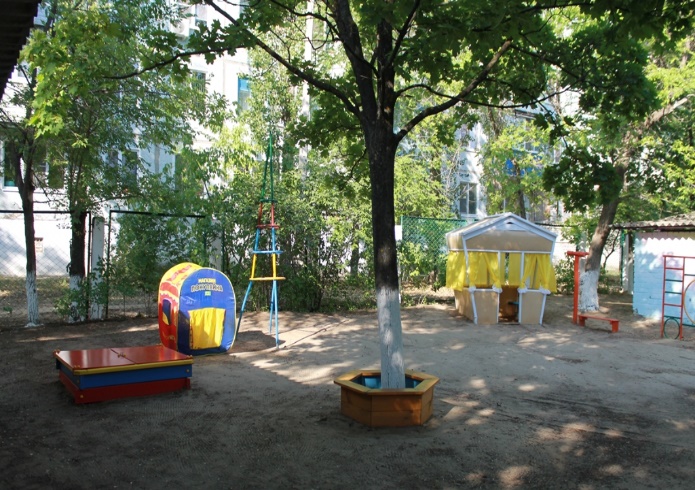 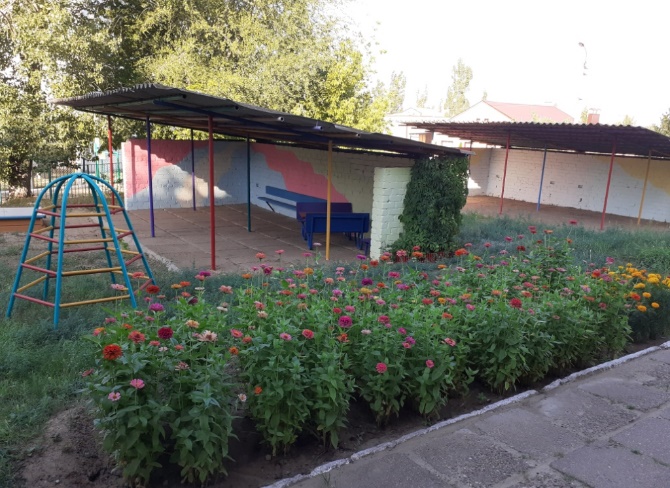 Спортивная площадка, расположенная на территории детского сада соответствует требованиям безопасности, оснащена необходимым оборудованием. Оборудована площадка ПДД для проведения практических занятий с детьми. Игровое оборудование и постройки безопасные, с приспособлениями, дающими возможность ребёнку двигаться, играть. Два раза в год проводятся испытания спортивного и игрового инвентаря.На территории детского сада есть экологическая тропинка, уголок леса, альпийская горка, тропа здоровья, уголок Айболита.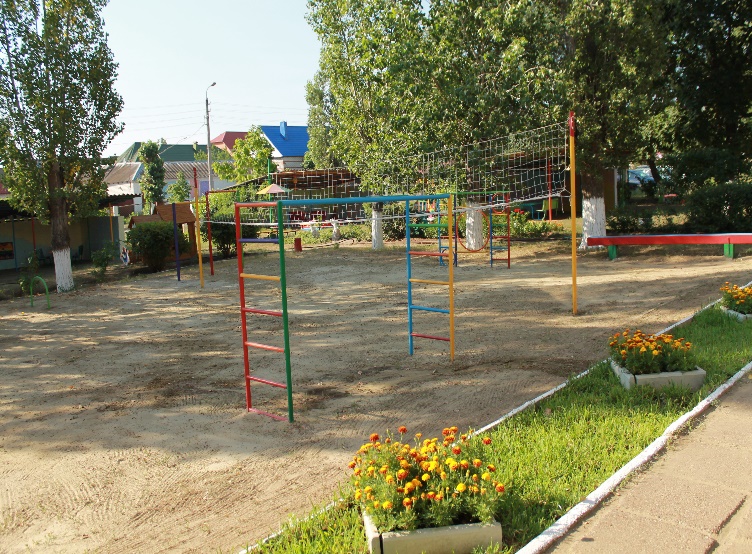 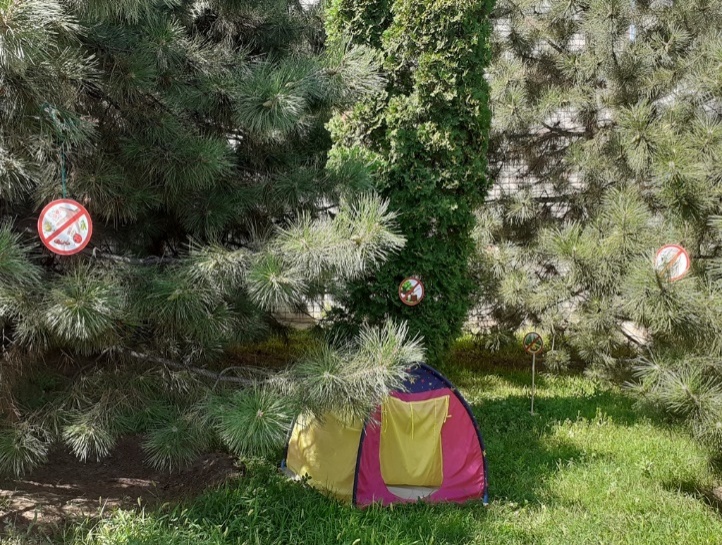 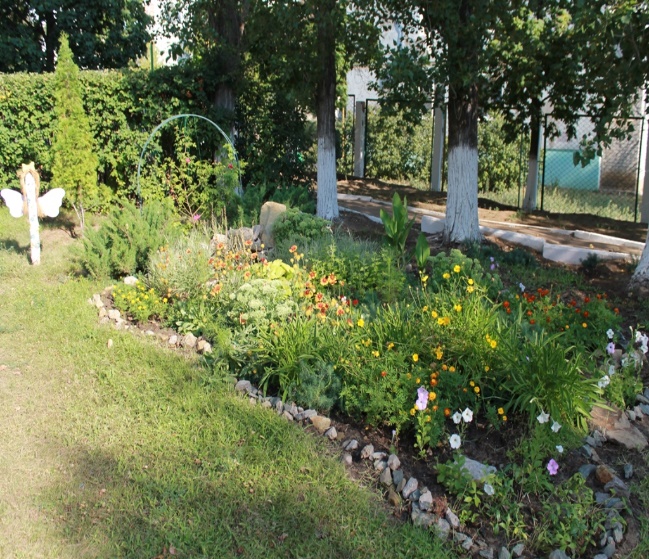 Участок детского сада достаточно озеленен. Устройство цветников не только украшает территорию детского сада, но и позволяет проводить занятия с детьми, приучая их наблюдать за природой и ухаживать за растениями. Территория учреждения регулярно подлежит уборке. Ежегодно проводится обрезка деревьев и кустарника, вырубка сухих и низких веток и молодой поросли. Траву на газонах своевременно скашивают. При сухой и жаркой погоде участок поливают не менее двух раз в день, а после этого осуществляют его уборку. В зимний период регулярно очищают территорию от снега, в первую очередь дорожки, групповые площадки, навесы. В случае необходимости обрабатывают участок, дорожки, ступеньки, противогололедными средствами, которые безопасны для детей, безвредны для зеленых насаждений и не загрязняют почву. В хозяйственной зоне оборудована площадка с твердым покрытием и специальным закрывающимся боксом, где установлен контейнер с крышкой для сбора мусора. 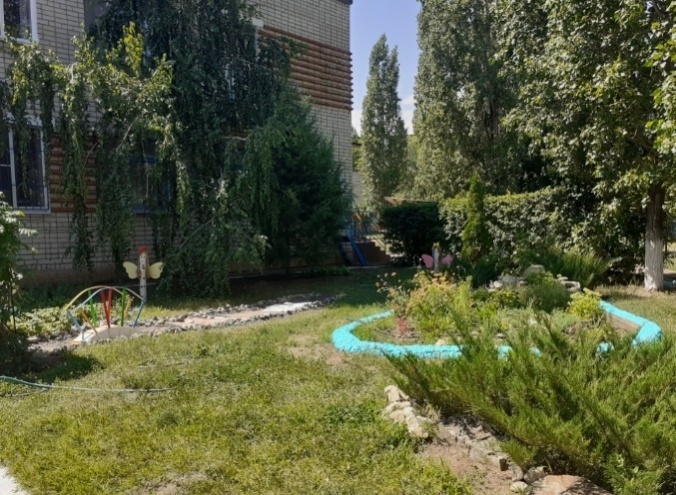 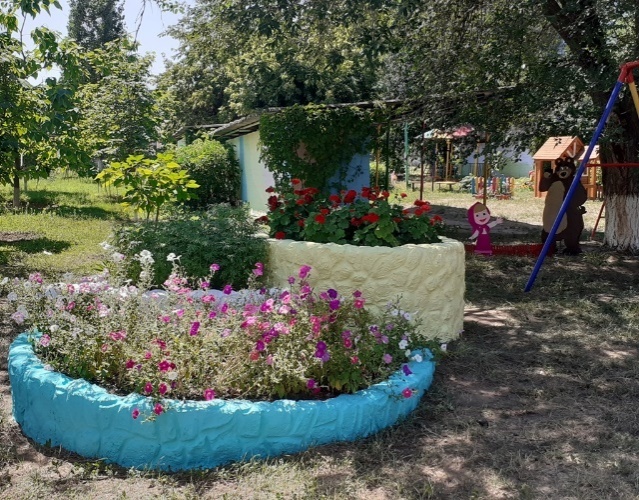 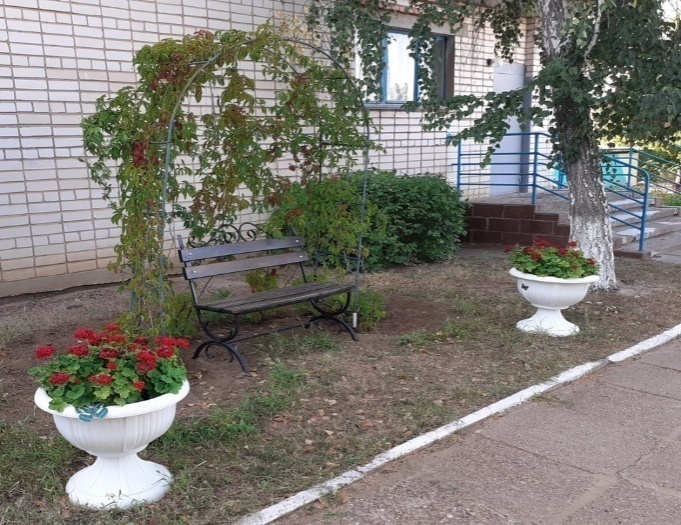 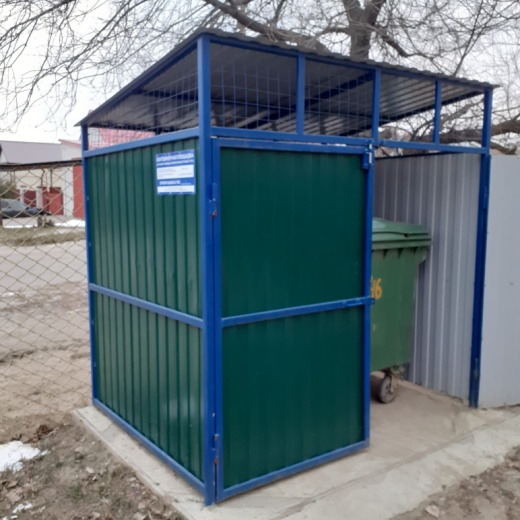 15.4. Наличие современной оборудованной спортивной площадки В МБДОУ Дс №46 имеется оборудованная спортивная площадка, предназначенная для спортивных игр и физкультурных занятий на свежем воздухе, которая соответствует национальному стандарту Российской Федерации – ГОСТ Р 55677-2013 «Оборудование детских спортивных площадок. Безопасность конструкции и методы испытаний.» Использование открытой спортивной площадки ведется в период времени, с доступными температурными показателями воздуха и благоприятным метеорологическим фактором для занятий. Для осуществления образовательной деятельности используются следующие мероприятия:- коррекционно-оздоровительная работа;-спортивные досуги и развлечения;-физкультурные занятия; -индивидуальная работа. Общая физкультурная площадка состоит из:-зоны с оборудованием для подвижных игр;-зоны с гимнастическим оборудованием и спортивными снарядами;-беговой дорожки;-ямы для прыжков;-полосы препятствий.На физкультурной площадке размещается спортивное оборудование, предназначенное для дошкольников старше 3-х лет.Размеры и конструкция спортивно игрового оборудования отвечает анатомо-физиологическим особенностям детей разных возрастных групп. Строго соблюдается доступная высота снарядов. Диаметр перекладин удобен для обхвата детской рукой. Оборудование отвечает эстетическим требованиям, имеет привлекательную форму и цвет.Длязанятий и проведения различных мероприятий спортивно-оздоровительной направленности спортивный инвентарь и оборудование выносятся непосредственно в день проведения. Занятия проводит инструктор по физической культуре. По краям площадки установлено стационарное оборудование: гимнастическая стенка, бревна, мишени, баскетбольные щиты, стойки для натягивания сетки. Для упражнения в равновесии удобны бревна (длина - 3м., диаметр - 20см.). Они установлены на разной высоте (первое - на высоте 25см., а второе - 40см. Все деревянные части бревен, стенок, стоек, находящиеся в земле, покрыты битумным лаком для предохранения от гниения. На спортивной площадке имеются баскетбольные кольца, дуги для подлезания, площадка для прыжков в длину, мишени для метания в горизонтальную и вертикальную цель, лестница для лазания, ворота для игры в хоккей и футбол, сетка для волейбола. Для проведения образовательной деятельности на площадке есть выносной материал (клюшки, мячи, шайбы, гимнастические палки, кегли, скакалки, обручи).У ближнего к площадке края ямы установлены 2 трубы высотой 1,5-2м. для натягивания шнура при прыжках в высоту. Все стационарные снаряды установлены вокруг спортивной площадки, в непосредственной близости от нее, чтобы зимой с расчищенной от снега площадки к ним был свободный доступ. Кроме стационарного оборудования на занятиях используются различные спортивные модули, стандартное и нестандартное оборудование.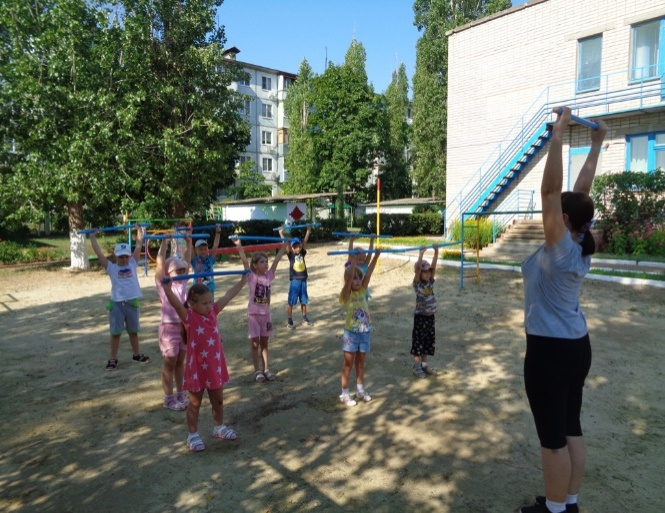 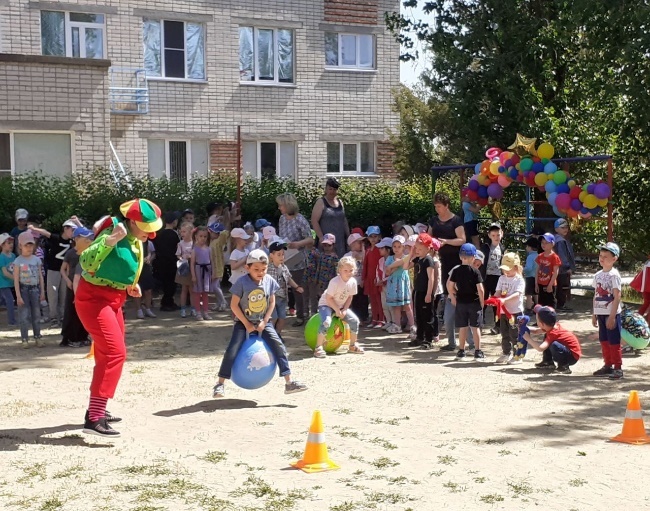 15.5. Оснащенность отдельного физкультурного залаВ помещении МБДОУ Дс №46 функционирует отдельный (не совмещенный с музыкальным залом) физкультурный зал, который располагаетсяна первом этаже. Зал размещается в помещении, отвечающем санитарно-гигиеническим нормам и требованиям безопасности.На окнах размещены защитные решетки. Стационарное оборудование надежно закреплено. Подбор оборудования определяется программными задачами физического воспитания детей. Опыт практической деятельности показывает, что повысить двигательную активность ребенка, поддержать положительные эмоции, разнообразить игровую и двигательную деятельность, позволяет нестандартное оборудование, которое педагоги изготавливают самостоятельно. Детей привлекают необычные формы, красочность и новизна такого оборудования, что активизирует их физическую деятельность. Целесообразный подбор и рациональное использование физкультурного оборудования в процессе оптимизации режима двигательной активности детей в условиях детского садаспособствует развитию двигательной сферы детей, их всестороннему развитию.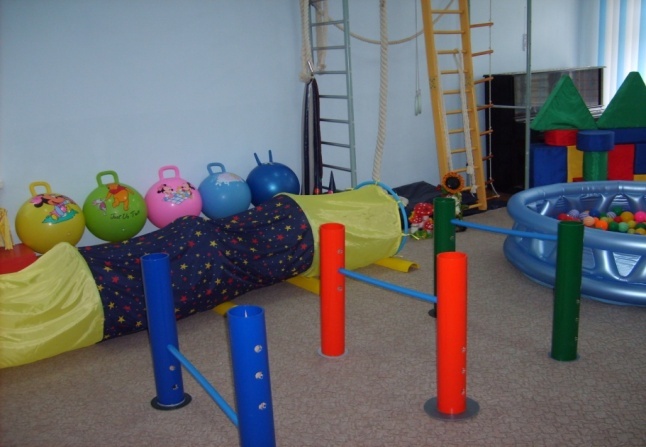 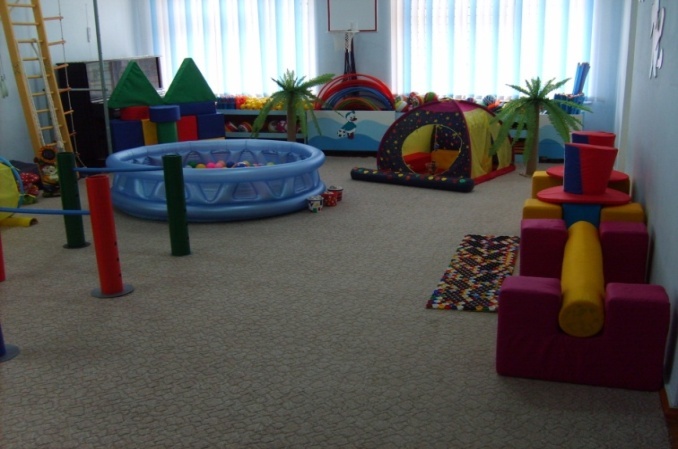 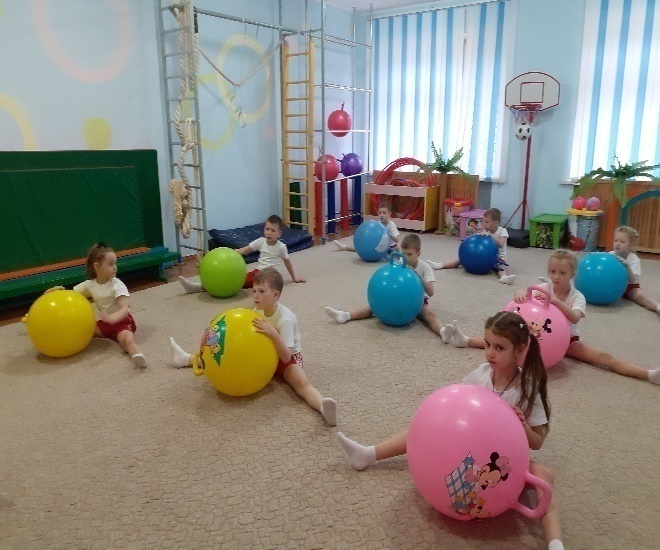 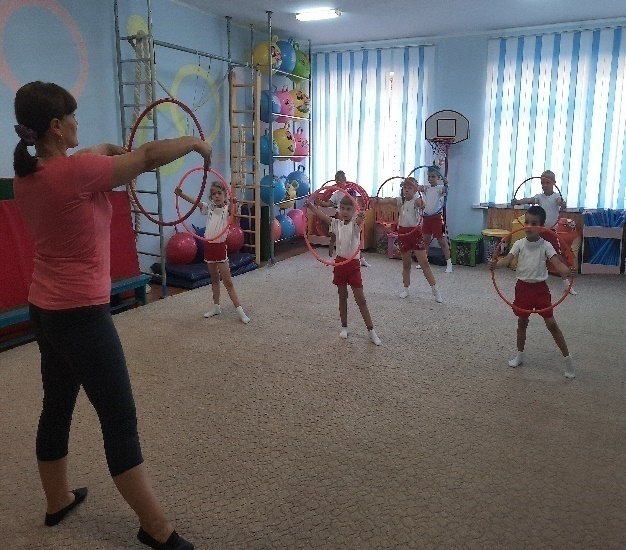 15.6. Соблюдение санитарно-гигиенических, профилактических и оздоровительныхмероприятийСохранение и укрепление здоровья детей - одна из важнейших задач, решаемых в нашей стране. В МБДОУ Дс №46 созданы все условия для обучения и воспитания дошкольников: соблюдается санитарно-гигиенический, световой, тепловой, питьевой режим. Оказывается необходимая квалифицированная медицинская помощь. В дошкольном учреждении сложилась система работы по пропаганде здорового образа жизни, активно внедряются здоровьесберегающие технологии. Коллектив МБДОУ Дс №46 много внимания уделяет охране жизни и здоровья детей, профилактике ДТП, профилактике пожароопасных ситуаций.В нашем детском саду созданы все необходимые условия для охраны и укрепления здоровья детей. Функционирует медицинский блок, который включает в себя: медицинский кабинет, процедурный кабинет. В кабинете имеется бактерицидная лампа «Дезар», холодильные камеры для хранения медикаментов, весы, ростомер, тонометр.Медицинское обслуживание осуществляется старшей медицинской сестрой, которая осуществляет контроль за проведением профилактических прививок, физическими нагрузками детей, одеждой в соответствии с погодными условиями. В холодный период года старшая медицинская сестра следит за температурным режимом помещения. Два раза в год, осенью и весной проводится витаминотерапия, а в течении всего года ежедневная витаминизация третьих блюд витамином С.В осенне-зимний период в рацион детей включается лук и чеснок в виде салатов и в качестве добавок в первое блюдо. Старшей медицинской сестрой ДОУ ведется учет и анализ общей заболеваемости воспитанников, анализ простудных заболеваний. Ежегодно проводится вакцинопрофилактика против гриппа как детей, так и сотрудников дошкольного учреждения.Налажена тесная взаимосвязь с городским оздоровительно-образовательным центром, где дети проходят оздоровление и лечение различных заболеваний верхних дыхательных путей, центральной нервной системы.С целью снижения заболеваемости проводятся профилактические мероприятия: обработка групп в период осенне-зимнего сезона бактерицидными рециркуляторами, щадящее закаливание, ежедневная утренняя гимнастика, физкультурные занятия, а также большое внимание уделяется соблюдению воздушного режима в группах, организации прогулок на свежем воздухе, поддержанию температурного режима.Закаливающие мероприятия, проводимые в МБДОУ Дс №46 обеспечивают тренировку защитных сил организма, профилактику простудных заболеваний.Закаливающие мероприятия, проводимые в детском саду:воздушное закаливание в сочетании с физическими упражнениями иходьба по ребристой дорожке (профилактика плоскостопия);контрастное воздушное закаливание;вводное   закаливание   (мытьё   рук,   умывание,   полоскание горла,обливание рук до локтя после дневного сна);контрастное водное закаливание;хождение по искусственной тропе здоровья (в холодное время года);пальчиковый массаж, в точечный массаж;гимнастика для глаз;гимнастика после сна;дыхательная гимнастика.Воспитание у детей навыков личной и общественной гигиены играет важнейшую роль в охране их здоровья, способствует правильному поведению в быту, в общественных местах. В процессе повседневной работы с детьми мы стремимся к тому, чтобы выполнение правил личной гигиены стало для них естественным, а гигиенические навыки с возрастом постоянно совершенствовались. Для этого мы создаем такие условия в детском саду, в которых физические и духовные возможности ребенка раскроются во всей полноте.Нами осуществляется медико-педагогический контроль за организацией двигательного режима, методикой проведения занятий физическими, упражнениями и их воздействием на организм ребенка, контроль проведения закаливающих мероприятий, а также санитарно-гигиенического состояния мест проведения занятий, физкультурного оборудования, спортивной одежды и обуви.Методический кабинет оснащен специальной литературой по физическому воспитанию и развитию детей, который постоянно пополняется новыми книгами и пособиями, кроме того, имеется богатый выбор литературы для детей по формированию здорового образа жизни. Консультации для педагогов с конкретными рекомендациями по организации физкультурно-оздоровительной работы проводим в начале и середине учебного года. Инструктор по физической культуре проводит диагностику развития навыков у детей 2 раза в год (в сентябре и мае). На основе полученных данных составляется диагностическая карта, которая наглядно показывает уровень физических навыков у детей. Вопросы оздоровления и укрепления здоровья наших воспитанников рассматриваются напедагогических советах, семинарах, семинарах-практикумах и др.     В процессе непосредственно образовательной деятельности познавательного цикла дети закрепляют правила безопасного поведения.Большая работа проводится и с родителями (законными представителями) детей по вопросам здорового образа жизни на родительских собраниях, консультациях, посредством использования наглядных средств (сан бюллетеней, буклетов), а также привлечения родителей к подготовке и участию в спортивных праздниках, соревнованиях.В коридорах, приемных групп нашего детского сада оформлены информационные стенды: «Детский сад – территория здоровья», «Растем здоровыми», «Будь здоров!»,«Здоровое питание – основа воспитания» в медицинском кабинете и во всех возрастных группах имеются просветительские ширмы для родителей (законных представителей). Выпускники нашего дошкольного учреждения продолжают заниматься спортом в детских спортивных школах, участвуют в соревнованиях спартакиадах и достигают успехов.Физическое воспитание и оздоровление детей ведется с использованием современных рекомендаций и технологий.Вариативность используемых технологий и программ позволяет педагогам использовать различные формы физкультурно-оздоровительной работы с детьми с учетом их развития и состояния здоровья.Старшей медицинской сестрой совместно с инструктором по физической культуре разработан 15.7. Комплексный план оздоровления воспитанников     В МБДОУ Дс №46 разработан и используется мониторинг состояния здоровья воспитанников, что важно для своевременного выявления отклонений в их здоровье.Для всех возрастных групп разработан режим дня с учётом возрастных особенностей детей (учебный год, летний оздоровительный период, каникулы). Для детей раннего возраста впервые посещающих ДОУ – специальный адаптационный режим. Изучение состояния физического здоровья детей осуществляется инструктором по физическому культуре, старшей медицинской сестрой. Для занятий с детьми в зале имеется необходимоесовременное оборудование. В группах имеются спортивные уголки, во всех группах имеется достаточное количество разнообразного спортивно-игрового оборудования.      Осуществляется многоплановая работа по проведению профилактических мероприятий: используются естественные и искусственные факторы закаливания, фитотерапия, витаминотерапия, различные формы организации двигательной активности (утренняя гимнастика, подвижные игры на воздухе, спортивные праздники, досуги, дни здоровья.)Решению оздоровительных задач способствуют следующие формы организации детей:двигательная разминка между занятиями;двигательно-оздоровительные физкультурные минутки;прогулки;подвижные игры на свежем воздухе;занятия в бассейне;корригирующая гимнастика;гимнастика пробуждения после дневного сна,«Недели здоровья»,самостоятельная двигательная деятельность детей.Таким образом, в работе детского сада большое внимание уделяется охране и укреплению здоровья детей. 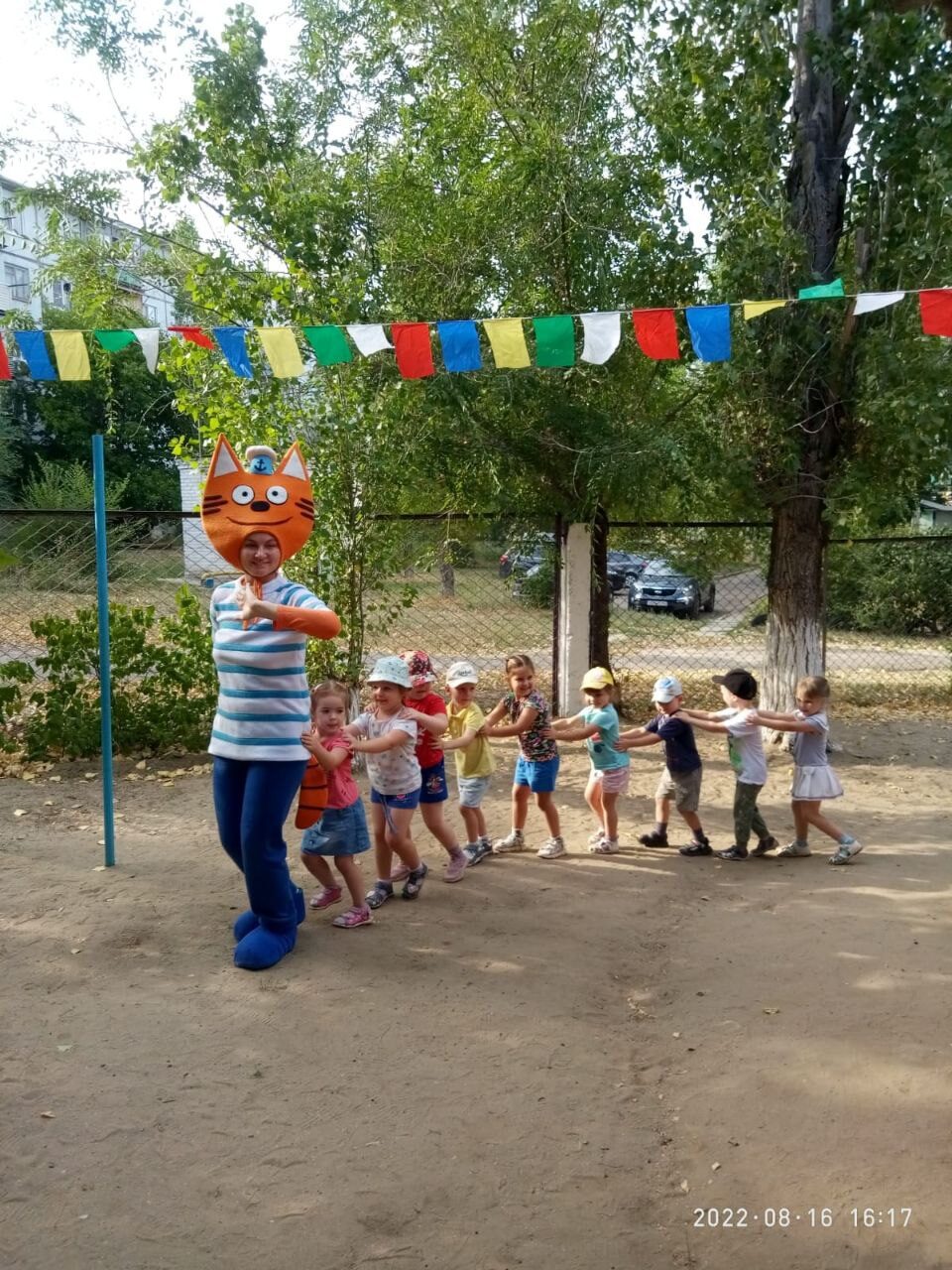 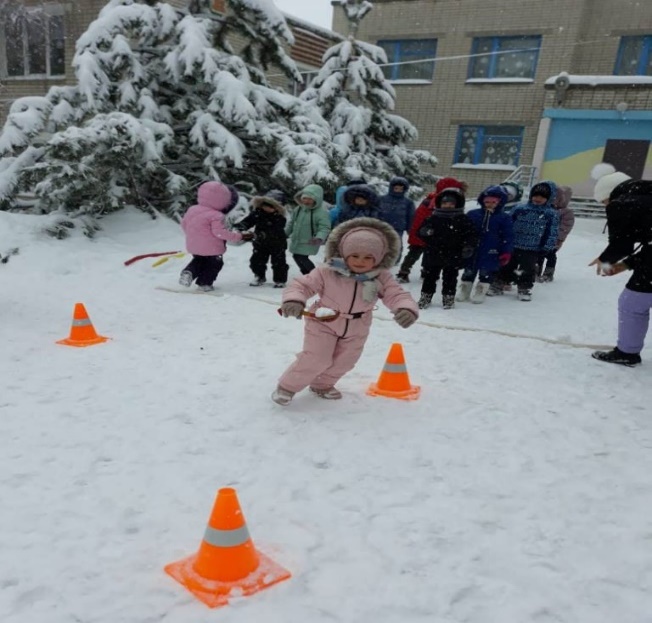 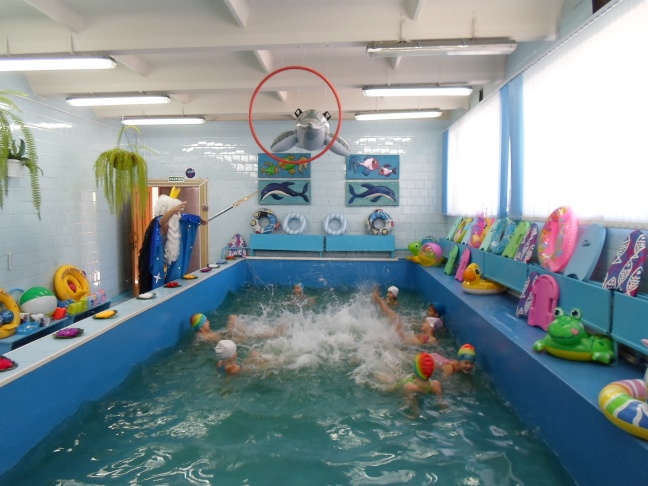 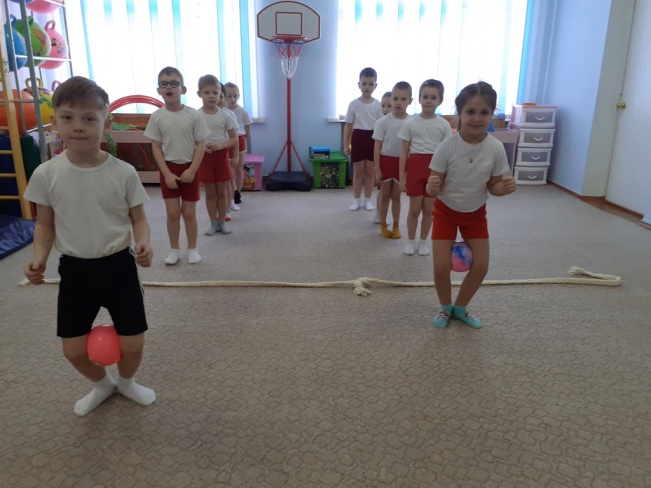 ГодI группаII группаIII группаIV группаV группа202025 чел.244 чел.8 чел.-4 чел.20209%87%3%-1%202118 чел.228 чел.11 чел.-3 чел.7%88%4%-1%202224 чел.225 чел.7 чел.-4 чел.20229%87%3%-1%ГодСредняя посещаемость (дней в году)2020273,62021272,12022263,4ГодПропущено дней по болезни одним ребенком в год20206,520215,920225,6ГодКоличество детей202010202121202236Тип оборудованияНаименованиеРазмеры, массаДля ходьбы, бега, равновесияБалансиры разного типаДля ходьбы, бега, равновесияБревно гимнастическое, напольноеДлина 240 см Ширина верхней поверхности 10 см Высота 15 смДля ходьбы, бега, равновесияДоска гладкая с зацепамиДлина 250см Ширина 20 см Высота 3 смДля ходьбы, бега, равновесияДоска с ребристой поверхностьюДлина 150см Ширина 20 см Высота 3смДля ходьбы, бега, равновесияДорожка-балансир (лестница веревочная напольная)Диаметр 23см Ширина 33 см Диаметр реек 5смДля ходьбы, бега, равновесияДорожка-змейка (канат)Длина 200см Диаметр 6 смДля ходьбы, бега, равновесияКоврик массажный 75x70 смДля ходьбы, бега, равновесияКуб деревянный малый Ребро 20смДля ходьбы, бега, равновесияМодуль мягкий (комплект из 6-8 сегментов)Длина 100 см Высота 15 смДля ходьбы, бега, равновесияСкамейка гимнастическаяДлина 200-300см Ширина 24см Высота 25, 30, 40 смДля ходьбы, бега, равновесияХодули-ведраДля прыжковБатут детскийДиаметр 100-120смДля прыжковГимнастический набор: Обручи, рейки, палки, подставки, зажимыДиаметр 50-55 см, 95-100 см; Длина 50 см; Длина 75-80смДля прыжковКонус с отверстиямиДля прыжковМат гимнастическийДлина 200см Ширина 100см Высота 7смДля прыжковСкакалка короткаяДлина 120-150смДля катания, бросания, ловлиКегли (набор)Для катания, бросания, ловлиКольцеброс(набор)Для катания, бросания, ловлиМешочек с грузом малыйМасса 150-200гДля катания, бросания, ловлиМишень навеснаяДлина 60 см Ширина 60см Толщина 1,5 смДля катания, бросания, ловлиМяч средний10-12 смДля катания, бросания, ловлиМяч утяжеленный (набивной)Масса 0, 5-1,0 кгДля катания, бросания, ловлиМяч для мини-баскетбола18-20смДля катания, бросания, ловлиМяч для массажаДиаметр 6-7 см, 10 смДля катания, бросания, ловлиСетка волейбольная с мячомДля катания, бросания, ловлиБаскетбольные щиты с кольцамиДиаметр кольца 15,5;Щит  28*21смДля ползания и лазанияДуга малаяВысота 30-40см, Ширина 50 смДля ползания и лазанияДуга большаяВысота 50 см, Ширина 50смДля ползания и лазанияКанат гладкий270-300смДля ползания и лазанияЛестница деревянная с зацепамиДлина 240 см, Ширина  40см, Диаметр перекладин 3 см Расст. между перекл.22-25смДля ползания и лазанияЛестница веревочнаяДлина 270см-300см Ширина 40см Диаметр перекладин 3 смДля ползания и лазанияСтенка гимнастическая деревяннаяВысота 270см Ширина пролета 75, 80, 90смДля общеразвивающих упражненийГантелиДля общеразвивающих упражненийЛента короткаяДлина 50-60смДля общеразвивающих упражненийМячи-массажерыДиаметр 8-10 смДля общеразвивающих упражненийМяч малый6-8смДля общеразвивающих упражненийМяч средний12смДля общеразвивающих упражненийМяч большой 25смДля общеразвивающих упражненийОбруч малыйДиаметр 54-60смДля общеразвивающих упражненийПалка гимнастическаяДлина 75-80смДля общеразвивающих упражненийКубикиДля общеразвивающих упражненийТренажерыДля общеразвивающих упражненийПарашютыДиаметр 180 см,260см,Для общеразвивающих упражненийСтепыВысота 20 см.№п/пМероприятияНаименование программы, автор1.Непосредственно образовательная деятельностьИнновационная программа дошкольного образования «От рождения до школы» под редакцией Н.Е. Вераксы, Т.С. Комаровой, Э.М. ДорофеевойЗанятия нетрадиционной формыЗанятия нетрадиционной формыЗанятия нетрадиционной формы2. Танцевально-игровая гимнастикаЖ.Е.Фирилёва, Е.Г.Сайкина3.Точечный массажПо методике А.А. Уманской4.Пальчиковый массажВ.И. Дубровский, Н.М. Дубровская5.Физическая культура в детском садуПензулаева Л. И.6.Дыхательная гимнастикаА.Стрельникова7.Искусственная (зимняя)тропа здоровьяА.С. Сергиенко, Е.Н. Борисова8.Коррегирующая гимнастика (нарушения осанки, плоскостопие)Программа « Зелёный огонёк здоровья»  М.Ю. Картушина9.Система по обучению детей плаванию от 3 до 10 летТ.В. Будкова10. Ритмическая мозаикаА.И.Буренина11.ПсихогимнастикаМ.И.Чистякова «Психогимнастика»